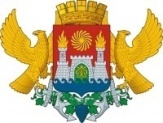 АДМИНИСТРАЦИЯ ГОРОДСКОГО ОКРУГА С ВНУТРИГОРОДСКИМ ДЕЛЕНИЕМ«ГОРОД МАХАЧКАЛА»УПРАВЛЕНИЕ ОБРАЗОВАНИЯ Г. МАХАЧКАЛЫМУНИЦИПАЛЬНОЕ БЮДЖЕТНОЕ ОБЩЕОБРАЗОВАТЕЛЬНОЕ УЧРЕЖДЕНИЕ«ЛИЦЕЙ №52»ул. Громова,6-ж, Республика Дагестан,  г. Махачкала, 367009,  факс(8722)69-47-80    тел. 69-47-80              e-mаil: ege200652@yandex.ru ОГРН 1060560002282,ИНН/КПП 0560022085/057301001 , ОКПО  49166700   Приказ15.06.2020 года                                                                                                                 №603-ПОб отчислении и выдаче аттестатов по итогам 11-го класса В соответствии с пунктом 1 части 1 статьи 61 Федерального закона от 29.12.2012 №273-ФЗ «Об образовании в Российской Федерации», решением педагогического совета МБОУ «Лицей №52» (протокол от 28.05.2020 №8);   совместным приказом  Министерства просвещения  Российской Федерации и Федеральной службы по надзору в сфере образования и науки №294/651 от 11.06. 2020 года «Об особенностях проведения государственной итоговой аттестации по образовательным программам среднего общего образования в 2020 году»;приказом  Министерства просвещения  Российской Федерации от 11.06. 2020 года №295 «Об особенностях заполнения и выдачи аттестатов об основном общем и среднем общем образовании в 2020 году»ПРИКАЗЫВАЮ:Признать результаты промежуточной аттестации по всем учебным предметам учебного плана  среднего образования за 10-11 класс, учащимся (приложение №1) в полном объеме выполнившим учебный план, имеющим результат «зачет»  за итоговое сочинение (изложение), подавшим заявления на участие в ГИА -11 в установленные пунктами 11 и 12 Порядка сроки и допущенным к ГИА -11.Отчислить обучающихся 11-х классов в связи с получением образования (завершение  обучения)  по  программе среднего общего образования  по списку согласно приложению 1.Заместителю директора по УВР Селимову Н.И. составить график выдачи аттестатов о  среднем общем образовании.Зам. директора по ИОП Лозбиневой Л.Ю.:заполнить бланки аттестатов и приложений к ним по правилам  Порядка заполнения, учета и выдачи аттестатов об основном общем и среднем общем образовании и их дубликатов, утвержденного приказом Минобрнауки от 14.02.2014 №115, в том числе бланки аттестатов с отличием и приложения к ним, на лиц, указанных в данном приказе;внести аттестаты в ФИС ФРДО до 20.06.2020 г. Выдать аттестаты о среднем образовании  с отличием и приложения к ним  следующим, обучающимся 11-х классов,  имеющим итоговые   отметки «отлично» по всем учебным предметам учебного плана, изучавшимся на уровне среднего общего образования, и результат «зачет» за итоговое сочинение (изложение):Классным руководителям 11-х классов выдать аттестаты о среднем общем образовании выпускникам 11 классов до 20 июня 2020 года по списку согласно приложению в соответствии с графиком выдачи аттестатов.Делопроизводителю лицея Джапаровой Х.А. ознакомить с настоящим приказом педагогических и административных работников под подпись.Контроль исполнения настоящего приказа оставляю за собой.                     Директор               МБОУ «Лицей №52»                                   /Сафарова С.Ш./1Айдемирова  Асият  Шарапутдиновна11л2Зайпадинова  Патимат  Рустамовна11л3Кациева   Лаура  Шихумовна11л4Рамазанова  Саният  Мутеэлумовна11л5Смолкина  Ангелина  Игоревна11л6Топорков  Виталий  Сергеевич11л7Хакимова  Патимат  Магомедовна11л8Шарипов   Омарасхаб  Билалович11л9Шихалиева  Айшат  Мухсиевна11л10Мартыненко  Роман Александрович11о